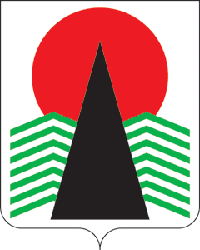 Сельское поселение Сингапай  Нефтеюганский район   Ханты-Мансийский автономный округ - ЮграГЛАВА СЕЛЬСКОГО ПОСЕЛЕНИЯ СИНГАПАЙ
ПОСТАНОВЛЕНИЕ12.02.2024                                                                                        № 7О созыве одинадцатого очередногозаседания Совета поселения III созываВ соответствии со статьей 15 Устава сельского поселения Сингапай, Регламентом Совета депутатов сельского поселения Сингапай, утвержденного решением Совета поселения № 9 от 01.10.2018 годаПОСТАНОВЛЯЮ:1.  Созвать одинадцатое очередное заседание Совета депутатов сельского поселения Сингапай третьего созыва 14 февраля 2024 года в администрации сельского поселения Сингапай в 18.00 часов.2.  Утвердить проект повестки дня заседания Совета депутатов сельского поселения (прилагается).3.  Главному специалисту Полухиной Ю.И. заблаговременно довести до сведения депутатов настоящее постановление.4.  Контроль за исполнением данного постановления оставляю за собой.Глава сельского поселения                                                В.Ю.КуликовПриложениек постановлению главысельского поселения Сингапайот 12.02.2024 № 7ПРОЕКТповестки дня заседания Совета депутатов сельского поселения Сингапай1. О внесении изменений в решение Совета депутатов от 14.12.2023 № 30 «Об утверждении бюджета муниципального образования на 2024 год и плановый период 2025 и 2026 годов»Докладывает: главный бухгалтер Захарова И.Ф.2. О внесении изменений в решение Совета депутатов сельского поселения Сингапай от 05.12.2016 № 152 «О порядке назначения, прерасчета и выплаты пенсии за выслугу лет лицам, замещавшим должности муниципальной службы в муниципальном образовании сельское поселение Сингапай»Докладывает: главный бухгалтер Захарова И.Ф.